Администрация города МагнитогорскаМуниципальное образовательное учреждение  «Специальная (коррекционная) общеобразовательная школа-интернат № 4» города Магнитогорска455026, Челябинская обл., г. Магнитогорск, ул. Суворова, 110Тел.: (3519) 20-25-85, e-mail: internatHYPERLINK "mailto:internat4shunin@mail.ru"4HYPERLINK "mailto:internat4shunin@mail.ru"shuninHYPERLINK "mailto:internat4shunin@mail.ru"@HYPERLINK "mailto:internat4shunin@mail.ru"mailHYPERLINK "mailto:internat4shunin@mail.ru".HYPERLINK "mailto:internat4shunin@mail.ru"ru; http://74203s037.edusite.ruКонспект классного часа для учащихся 4 класса в рамках реализации ФГОС по теме:«Все профессии важны, все профессии нужны»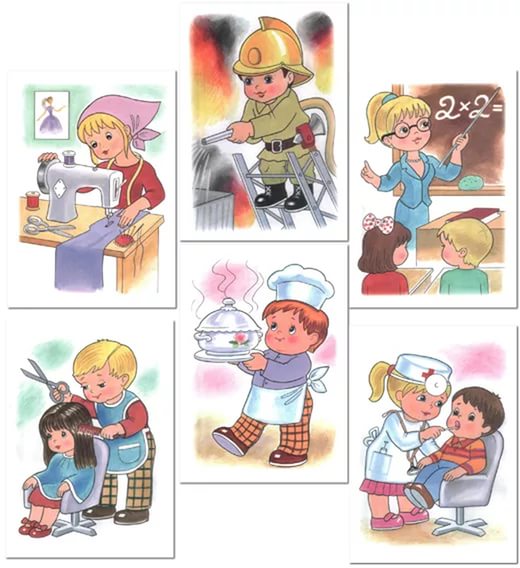 Автор – составитель: Чубаева Наталья Николаевна,воспитатель группы продлённого дня, первой квалификационной категорииМОУ «С(К)ОШИ №4», город Магнитогорск, Челябинская областьг. Магнитогорск2016/2017 г.г.Цель: ознакомление обучающихся с многообразием профессий через игровую деятельностьЗадачи: -Познакомить детей с понятием «профессия»;- Разъяснить значение профессионального выбора для каждого человека;- Содействовать выбору будущей профессии - Воспитывать уважение к труду людей разных профессийОборудование: мультимедийная презентация, проектор, карточки с профессиямиХод классного часаОрганизационный момент:Добрый день, добрый час!Как я рада видеть вас.Друг на друга посмотрелиИ тихонечко все сели.Ребята, я рада приветствовать на очередной встрече. Постановка проблемы Чему наша встреча будет посвящена, вы мне скажите сами после прочтения стихотворения.Все профессии нужны.Все профессии важны.Врач, психолог и учитель,Программист и попечитель,Тракторист, геодезистИ юрист, экономистПродолжать сейчас не буду,Вам и так уже всё ясно!Так о чём мы с вами поведём, наш сегодня разговор? (о профессиях)Формулировка темы классного часаТема нашего классного часа так и называется: «Все профессии важны, все профессии нужны!Актуализация знаний- Ребята, а что такое профессия?- Если мы посмотрим в толковый словарь, то увидим такое значение слова «профессия».Профессия – род трудовой деятельности, занятий, требующий определённых знаний и практических умений и являющийся обычно источником существования.Чтобы получить профессию нужно, учиться, а чтобы работать по профессии необходимо много трудиться.А что значит трудиться? Какие пословицы о труде вы знаете? Молодцы. А сейчас поиграем в игру «Я начинаю, а ты продолжаешь». Я буду называть начало пословиц о труде, а вы её должны закончить:Труд кормит, а (лень портит).Человек от лени болеет, (а от труда здоровеет).Хочешь есть калачи — (не сиди на печи).Кто привык трудиться, (тому без дела не сидится).Кончил дело — (гуляй смело).Терпенье и труд (все перетрут).Без труда не выловишь( и рыбку из пруда).Землю красит солнце,( а человека — труд).Посмотрите  на доску, кто изображён на фотографиях?  У вас на партах лежит набор карточек с названиями профессий. А сейчас задание для вас. Вам нужно выбрать карточку с названием той профессии, по которой работают Ваши родители, и прикрепить под каждой фотографией.Карточки: А сейчас вам ребята расскажут о профессиях своих родителей, споют для Вас частушки.Частушки о профессияхМы еще со школы знаем: все профессии важны Одинаково почетны, одинаково нужны Доктор всем нам помогает боли адские терпеть Без него нам не родиться, без него не помереть Вот профессия – учитель – запросто сойдешь с ума Детки за день так замучат – не помогут доктора Кто встречает нас в обед? – старенький шеф-повар дед Уничтожить аппетит помогает общепит На троллейбусах, в машине шофера сидят в кабине Нас они всю жизнь катают, но бывает, что и давят За порядком на дороге смотрит ГИБДДшник строгий Смотрит зорко: где же взятка? Ведь без взятки нет порядка! Управление страною тоже дело не простое Очень трудно, между прочим, ехать на горбу рабочем Под землей сидит шахтер, на земле сидит вахтер Над землей летит пилот – ни чего себе компот!Получение новых знанийРебята, в мире очень много профессий. Несмотря на то, что все профессии кажутся привлекательными, каждый человек выбирает себе дело по душе. И его профессия важна не только для себя, но и для окружающих.  Все профессии можно разделить на группы. Существую разные типы профессий.«Человек – техника». К такому типу профессий относятся те профессии, которые связаны с техникой. Это могут быть летчики, водители, матросы, токари, слесари и другие профессии, использующие технические устройства.«Человек – природа». К такому типу профессий относятся профессии, связанные с природой. Люди этих профессий имеют дело с живой и неживой природой (ветеринар, агроном, гидролог, овце­вод, механизатор, тракторист). Для них характерен общий предмет труда - животные и растения, почва и воздушная среда.«Человек – человек». Предметом труда в этой профес­сии является другой человек, а характерной чертой деятельности - воздействие на других людей. К такому типу профессий относятся учитель, врач, журналист, продавец.«Человек - знаковая система». Специалисты такого типа используют в своем труде различные знаки: устная и письменная речь, цифры, химические и физические символы, ноты, схемы, карты, графики, рисунки, дорожные знаки и т. п. Это бухгалтеры, ученые, люди, работающие в лабораториях, научных центрах.«Человек – художественный образ». Людей этого типа отличает наличие живого образного мышления, художественная фантазия, талант. Это музыканты, художники, актеры, дизайнеры и др.Закрепление знанийМы с вами разобрали различные типы профессий. А сейчас поиграем в игру «Угадай профессию и определи её тип». Я загадываю загадки о профессиях. Ваша задача назвать профессию и определить её тип:Встаем мы очень рано,Ведь наша забота -Всех отвозить по утрам на работу.(Водитель – «Человек – техника») Кто в дни болезнейВсех полезнейИ лечит нас от всехБолезней?(Доктор- «Человек – человек») В прошлый раз был педагогом,Послезавтра - машинист.Должен знать он очень много,Потому, что он ... (артист – «Человек – художественный образ» ) Наведем стеклянный глаз,Щелкнет раз - и помним вас.(Фотограф - «Человек – техника»)Мы учим детишекЧитать и писать,Природу любить,Стариков уважать.(Учитель - «Человек – человек»)Скажи, кто так вкусноГотовит щи капустные,Пахучие котлеты,Салаты, винегреты,Все завтраки, обеды?(Повар – «Человек – человек») С огнем бороться мы должныМы смелые работники,С водою мы напарники.Мы очень людям всем нужны,Так кто же мы?(Пожарники – «Человек – техника») Вот на краешке с опаскойОн железо красит краской,У него в руках ведро,Сам расписан он пестро.(Маляр – «Человек – техника»)Молодцы, ребята, справились с заданием.А сейчас для Вас я подготовила тест. Кто правильно решит тест, получит приз. Постарайтесь правильно определить кто чем занимается. Выберите  нужную профессию  и подчеркните. Вычеркните те слова, которые не относятся к той или иной профессии.Зубы лечит:Хирург, терапевт, стоматологДетей учит:Воспитатель, учитель, библиотекарьКниги пишетПисатель, читатель, поэтДом строит:Врач, плотник, токарьХлеб печёт:Актёр, лесник, пекарьМусор метётМусорщик, дворник, лётчикПлатье шьётПортной, швея, шофёрКорову доит:Пастух, телятник, дояркаПродукты продаётДиректор, продавец, парикмахер.А сейчас поиграем в игру «Если вдруг». Я буду задавать вопросы, а вы должны на них ответить. Представьте на минуту, что произойдёт, если исчезнут такие профессии как:кочегар, шофёр, дворник, учитель, продавец, пограничник, пекарь.Подведение итоговМолодцы, ребята, вы со всеми заданиями справились хорошо. А теперь подведём итоги. Для вас задание «Продолжи фразу». На экране написано начало предложения, а вы должны их завершить:Я узнал, что профессия – это…Существуют типы профессий …Если не будет профессий, то…..А я не прощаюсь с Вами, а говорю «До новых встреч»Источники:Машукова Е.И. Все профессии важны. Материал для внеклассного занятия , 2 класс//Начальная школа. – М.:  Издательство Министерство образования Российской Федерации, №6, 2008, стр. 91.Классные часы: внеклассная работа: 1-4 классы/сост. Козлова М.А. – М.: Издательство «Экзамен», 2012 г.Дереклеева Н. И. Справочник классного руководителя : 1-4 классы / Н. И. Дереклеева. - М. : ВАКО, 20с. - (Педагогика. Психология. Управление).9. Лупоядова Л. Ю. Копилка классного руководителя : классные часы, игры, викторины, часы общения / Л. Ю. Лупоядова, И. Г. Якимович. - 2-е изд. - Брянск : Курсив, 20с. - (Библиотечка классного руководителя).